УТВЕРЖДАЮДиректор АУК УР «РДНТ»ПоложениеРегионального этапаВсероссийской культурно-просветительской акции для одаренных детей«Всероссийский фестиваль юных художников«УНИКУМ»(проводится под патронатом Министерства культуры Российской Федерации)Тема фестиваля:«Великие имена в истории России»(Петр I , Александр Невский, Ф.М. Достоевский)Цели и задачи фестиваля:Художественно-эстетическое воспитание подрастающего поколения,Выявление и поддержка одарённых детей в области изобразительного,  декоративно-прикладного и фотоискусства, обеспечение соответствующих условий для их образования и творческого развития;Активное вовлечение детей в возрасте от 10-ти  до 14-ти лет (включительно), проявляющих способности в области рисования и фотографирования, в процесс изучения истории России, позволяет развивать у детей интерес к жизни и достижениям предков, уважение к культуре своего и других народов.Развитие и популяризация детского художественного творчества и повышение его уровня и качества; содействие развитию творческих способностей детей и подростков;Воспитание гармонично развитой личности, ориентированной на высокие духовно-нравственные ценности;Пробуждение интереса к историко-культурному наследию родного края;Создание условий для освоения и выражения детьми и подростками понимания традиционной культуры своего народа.Участники ФестиваляВ региональном этапе фестиваля (строго) могут принимать участие  учащиеся детских художественных школ и художественных отделений детских школ искусств  в  возрасте  от 10 до 14 лет (включительно).Возраст участников определяется на 1 января 2022 г.Номинации Фестиваля- изобразительное искусство;- декоративно-прикладное искусство;- фотоискусство.            Тематику работ на усмотрение автора и его художественного руководителя можно расширить до следующего списка тем:            Изобразительное искусство, Декоративно-прикладное искусство:Здесь будет город заложен…Петербург Петра ВеликогоПортрет Петра IРатные  подвиги Александра НевскогоРусь Александра НевскогоИллюстрации к произведениям Ф.М. Достоевского Народные промыслы в зеркале современности          Фотоискусство:Сохраняя память – культурное наследие РоссииИстория в памятниках архитектурыСовременные герои – будущее РоссииПамятник Ф.М. ДостоевскомуПамятник Петру ВеликомуПамятник Александру НевскомуПорядок и сроки проведения фестиваляФестиваль проводится в  три этапа:1 – й этап – региональный.  Для участия в региональном этапе необходимо направить                       с   20  сентября  по 7 октября  2022 г.    на  электронный адрес  e-mail cprk9@mail.ru:- заявку (образец прилагается – Приложение № 3);- фотографии участника – 2 шт. (портретные фотографии в анфас) с указанием фамилии и имени в названии файла;- фотоматериалы авторских работ предоставляются в виде цветных фотографий в электронном виде (разрешение не менее 300 dpi, формат рисунка А3) с обязательным указанием в названии файла названия работы и автора (фамилия, имя, возраст).         От каждого образовательного учреждения не более 5-ти  работ и не более 2-х работ от одного участника. Заявки, направленные с нарушением данного положения не рассматриваются!!!Результаты 1-го регионального этапа будут опубликованы в сети интернет не позднее  20  октября 2022 г.Требования, критерии оценки работКритерии оценки:- мастерство;- оригинальность идеи;- выразительность языка;- соответствие теме.Региональная отборочная комиссияОтбор работ для участия во 2 – м этапе фестиваля.           Для оценки конкурсных работ формируется  отборочная комиссия  из числа ведущих преподавателей,  художников и фотографов  Удмуртской Республики.           По итогам 1 – го  (регионального)  этапа формируется  и направляется в адрес Оргкомитета фестиваля заявка для участия во 2-м (заочном) этапе.            Подробности об условиях, сроках   и порядке проведения 2-го и 3-го этапа   в Приложениях  №№  1,2 .Контактные лица, телефоныКуратор 1-го регионального этапа Фестиваля «УНИКУМ»  - Сизов Сергей Евгеньевич.  Контактный телефон:  +7(3412) 40-00-39Адрес: 426011 г. Ижевск,  ул. Удмуртская, 284	cprk9@mail.ru Приложение № 3ЗАЯВКАНа участие в 1- м (региональном) этапеВсероссийского фестиваля юных художников«УНИКУМ»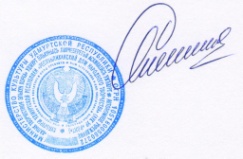                         С.Р.КайсинаФамилияИмяОтчество  участника (полностью)Фото конкурсантавысылается отдельным подписанным файлом в формате  jpegЧисло, месяц и год рождения участника (полностью)Полное наименование учреждения, в котором участник получает дополнительное образование (ДХШ, ДШИ).Контактные данные учреждения, в котором участник получает дополнительное образование (ДХШ, ДШИ).- почтовый адрес (с индексом);- телефон, (с кодом);- адрес электронной почты.ФамилияИмяОтчество  директора учреждения ДШИ, ДХШ  (полностью)ФамилияИмяОтчество  педагога  ДШИ, ДХШ (полностью)Наименование представленных работ, техника исполнения и возраст участника, когда он писал/ фотографировал/ делал свою работу.Работа должна быть сделана в течение 2022 года.Краткая характеристика участника(дается педагогом ДШИ, ДХШ)Контактные данные участника:- почтовый адрес (с индексом);- телефон, (с кодом);- адрес электронной почты.